财政支出项目绩效评价报告     评价类型：□实施过程评价      ☑完成结果评价     项目名称：     城管下城经费                            项目单位：  海口市秀英区石山镇综合行政执法中队                                      主管部门：   海口市秀英区石山镇人民政府                                         评价时间：   2022年7月 01日至2020年7月20日     组织方式：□财政部门    ☑主管部门    □项目单位     评价机构：□中介机构    □专家组   ☑项目单位评价组             评价单位（盖章）：                    上报时间：2022年7月20日项目绩效目标表项目名称： 注：以预算批复的绩效目标为准填列项目基本信息表财政支出项目绩效评价报告一、项目概况（一）项目基本性质、用途和主要内容为了提高城市管理水平、满足人民全总的需求，将城市社会管理职能权限向乡镇下沉，即通过委托或授权的方式，让乡镇全权管理行政执法，业务部门负责指导、配合。城管下城经费主要用于执法人员的福利支出、城管执法车辆燃油费及维护费、执法中队的日常公用支出等。城管下沉包括由政府牵头，行政管理执法中队具体执行日常事务，负责镇街的环境整洁、镇容镇貌、违法建筑巡控及拆除等等。（二）项目绩效目标   该项目为当年度经常性项目，无跨年度预期目标及阶段性目标。    二、项目资金使用及管理情况（一）项目资金到位情况分析该项目是年初下达项目资金预算时同时下达，资金全部到位，属财政资金，无自筹资金。项目资金使用情况分析截止至2021年12月31日，该项目资金40万元已全部支出，主要用于城管执法队员的基本福利支出、城管执法车辆燃油费及维护费、执法中队的日常公用支出等。项目资金管理情况分析2021年该项目所有资金实行专款专用。项目支出均有相关的授权审批，资金拨付严格审批程序，使用规范，会计核算结果真实、准确。项目单位建立健全项目实施预算方案、财务管理制度和会计核算制度，此次绩效评价过程中未发现有截留、挤占或挪用项目资金情况。三、项目组织实施情况（一）项目组织情况分析该项目属经常性零星项目，无大额招投标权限，由本单位自行组织实施，实施过程都是按照本单位制定的管理制度来执行。项目管理情况分析该项目设定依据充分、明确、合理，项目建设符合区委、区政府相关规定。项目实施过程中，遵循先实地调查再做方案，在根据本单位所处乡镇的实际情况制定相应的措施，实现了项目管理与过程管理的有效结合。四、项目绩效情况（一）项目绩效目标完成情况分析1. 项目的经济性分析项目成本（预算）控制情况本项目预算投资40万元，用于城管队员的基本福利支出、城管车辆的维护及环境整治等支出。域管队员的基本福利，财务人员严格按考勤表执行，在进行车辆维护时，尽量控制维护成本，平时对执法车经常维护，少一次性大额开支。在规范违反城市管理法规行为和购买单位设备等支出上，也有效进行成本控制，节约了成本。项目成本（预算）节约情况2021年度该项目的预算为40万元，实际支出40万元。通过合理安排，不存在资金乱发放或浪费等清情况。2. 项目的效率性分析（1）项目的实施进度该项目是按照工作的需求逐步进行，到2021年底已完成了全部工作目标。（2）项目完成质量2021年度该项目的执行进行100％，质量情况良好。3. 项目的效益性分析（1）项目预期目标完成程度该项目颈期目标已完成，2021年度财政收支未发生重大问题。（2）项目实施对经济和社会的影响项目的实施改善了石山镇行政管理执法中队人员的福利，大幅提升石山镇镇街容貌及环境整洁度。强化了城管下沉的职能，极大地保障了石山镇社会环境的良好运行。4. 项目的可持续性分析上级财政每年拨付城管下沉经费，该项目能够可持续进行，对于项目实施单位及项目所在地都产生了良好的社会效益。    （二）项目绩效目标未完成原因分析2021年度项目绩效目标全部完成。    五、综合评价情况及评价结论该项目从可持续发展角度而言，整体发挥的社会效益明显，极大地提升政府行政管理职能，改善镇街面貌环境，经评小组综合分析，项目平均分为93份，评价结果为优。    六、主要经验及做法、存在的问题和建议由于绩效自评是一项开展不久的工作任务，项目支出运行实践经验还欠缺，我单位相关人员配备还明显不足，相关制度建设还有待进一步加强其他需说明的问题无 海口市秀英区石山镇综合行政执法中队               2022年7月20日指标类型指标名称绩效目标绩效标准绩效标准绩效标准绩效标准指标类型指标名称绩效目标优良中差产出指标指标1：城管执法中队32名协管员的基本福利执法中队32名队员的基本福利得到保障32名队员的基本福利得到保障28-30名队员的基本福利得到保障20-28名队员的基本福利得到保障20名队员的基本福利得到保障产出指标指标2：规范违反城市管理法规行为规范违法建设行为、违法摆卖占道经营等行为、乱倒乱扔乱贴乱吐等行为，打造文明畅通有序的城市环境，建设良好的营商环境违法建设行为较上年度减少95%，城市道路畅通有序，营商环境整洁干净违法建设行为较上年度减少80-90%，城市道路畅通有序，营商环境良好违法建设行为较上年度减少60-80%，城市道路杂乱无序，营商环境比较差违法建设行为较上年度减少60%以下，城市道路杂乱无序，营商环境脏乱差产出指标指标3：城管执法中队4辆公务用车的正常运转保证4辆公务用车正常运转，满足执法中队执法执勤需求4辆公务用车正常运转3辆公务用车正常运转2辆公务用车正常运转1辆公务用车正常运转成效指标指标1：城管执法中队32名协管员的基本福利执法中队32名队员的基本福利得到保障32名队员的基本福利得到保障28-30名队员的基本福利得到保障20-28名队员的基本福利得到保障20名队员的基本福利得到保障成效指标指标2：规范违反城市管理法规行为规范违法建设行为、违法摆卖占道经营等行为、乱倒乱扔乱贴乱吐等行为，打造文明畅通有序的城市环境，建设良好的营商环境违法建设行为较上年度减少95%，城市道路畅通有序，营商环境整洁干净违法建设行为较上年度减少80-90%，城市道路畅通有序，营商环境良好违法建设行为较上年度减少60-80%，城市道路杂乱无序，营商环境比较差违法建设行为较上年度减少60%以下，城市道路杂乱无序，营商环境脏乱差成效指标指标3：城管执法中队4辆公务用车的正常运转保证4辆公务用车正常运转，满足执法中队执法执勤需求4辆公务用车正常运转3辆公务用车正常运转2辆公务用车正常运转1辆公务用车正常运转一、项目基本情况一、项目基本情况一、项目基本情况一、项目基本情况一、项目基本情况一、项目基本情况一、项目基本情况一、项目基本情况一、项目基本情况一、项目基本情况一、项目基本情况一、项目基本情况一、项目基本情况一、项目基本情况一、项目基本情况一、项目基本情况一、项目基本情况一、项目基本情况一、项目基本情况一、项目基本情况项目实施单位项目实施单位项目实施单位海口市秀英区石山镇综合行政执法中队海口市秀英区石山镇综合行政执法中队海口市秀英区石山镇综合行政执法中队海口市秀英区石山镇综合行政执法中队海口市秀英区石山镇综合行政执法中队主管部门主管部门主管部门主管部门主管部门主管部门海口市秀英区石山镇人民政府海口市秀英区石山镇人民政府海口市秀英区石山镇人民政府海口市秀英区石山镇人民政府海口市秀英区石山镇人民政府海口市秀英区石山镇人民政府项目负责人项目负责人项目负责人周勇周勇周勇周勇周勇联系电话联系电话联系电话联系电话联系电话联系电话654699026546990265469902654699026546990265469902地址地址地址海口市秀英区石山镇政府大院海口市秀英区石山镇政府大院海口市秀英区石山镇政府大院海口市秀英区石山镇政府大院海口市秀英区石山镇政府大院海口市秀英区石山镇政府大院海口市秀英区石山镇政府大院海口市秀英区石山镇政府大院海口市秀英区石山镇政府大院海口市秀英区石山镇政府大院海口市秀英区石山镇政府大院邮编邮编邮编571157571157571157项目类型项目类型项目类型经常性项目（ √  ）       一次性项目（  ）经常性项目（ √  ）       一次性项目（  ）经常性项目（ √  ）       一次性项目（  ）经常性项目（ √  ）       一次性项目（  ）经常性项目（ √  ）       一次性项目（  ）经常性项目（ √  ）       一次性项目（  ）经常性项目（ √  ）       一次性项目（  ）经常性项目（ √  ）       一次性项目（  ）经常性项目（ √  ）       一次性项目（  ）经常性项目（ √  ）       一次性项目（  ）经常性项目（ √  ）       一次性项目（  ）经常性项目（ √  ）       一次性项目（  ）经常性项目（ √  ）       一次性项目（  ）经常性项目（ √  ）       一次性项目（  ）经常性项目（ √  ）       一次性项目（  ）经常性项目（ √  ）       一次性项目（  ）经常性项目（ √  ）       一次性项目（  ）计划投资额（万元）计划投资额（万元）计划投资额（万元）实际到位资金（万元）实际到位资金（万元）实际到位资金（万元）实际到位资金（万元）实际到位资金（万元）40实际使用情况（万元）实际使用情况（万元）实际使用情况（万元）实际使用情况（万元）实际使用情况（万元）404040其中：中央财政其中：中央财政其中：中央财政其中：中央财政其中：中央财政其中：中央财政其中：中央财政其中：中央财政省财政省财政省财政省财政省财政省财政省财政省财政市县财政市县财政市县财政市县财政市县财政市县财政市县财政市县财政40其他其他其他其他其他其他其他其他二、绩效评价指标评分（参考）二、绩效评价指标评分（参考）二、绩效评价指标评分（参考）二、绩效评价指标评分（参考）二、绩效评价指标评分（参考）二、绩效评价指标评分（参考）二、绩效评价指标评分（参考）二、绩效评价指标评分（参考）二、绩效评价指标评分（参考）二、绩效评价指标评分（参考）二、绩效评价指标评分（参考）二、绩效评价指标评分（参考）二、绩效评价指标评分（参考）二、绩效评价指标评分（参考）二、绩效评价指标评分（参考）二、绩效评价指标评分（参考）二、绩效评价指标评分（参考）二、绩效评价指标评分（参考）二、绩效评价指标评分（参考）一级指标一级指标分值分值分值二级指标二级指标二级指标分值分值三级指标三级指标三级指标三级指标分值分值得分得分得分项目决策项目决策202020项目目标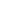 项目目标项目目标44目标内容目标内容目标内容目标内容44444项目决策项目决策202020决策过程决策过程决策过程88决策依据决策依据决策依据决策依据33333项目决策项目决策202020决策过程决策过程决策过程88决策程序决策程序决策程序决策程序55555项目决策项目决策202020资金分配资金分配资金分配88分配办法分配办法分配办法分配办法22111项目决策项目决策202020资金分配资金分配资金分配88分配结果分配结果分配结果分配结果66666项目管理项目管理252525资金到位资金到位资金到位55到位率到位率到位率到位率33333项目管理项目管理252525资金到位资金到位资金到位55到位时效到位时效到位时效到位时效22111项目管理项目管理252525资金管理资金管理资金管理1010资金使用资金使用资金使用资金使用77444项目管理项目管理252525资金管理资金管理资金管理1010财务管理财务管理财务管理财务管理33333项目管理项目管理252525组织实施组织实施组织实施1010组织机构组织机构组织机构组织机构11111项目管理项目管理252525组织实施组织实施组织实施1010管理制度管理制度管理制度管理制度99999项目绩效项目绩效555555项目产出项目产出项目产出1515产出数量产出数量产出数量产出数量55555项目绩效项目绩效555555项目产出项目产出项目产出1515产出质量产出质量产出质量产出质量44444项目绩效项目绩效555555项目产出项目产出项目产出1515产出时效产出时效产出时效产出时效33333项目绩效项目绩效555555项目产出项目产出项目产出1515产出成本产出成本产出成本产出成本33333项目绩效项目绩效555555项目效益项目效益项目效益4040经济效益经济效益经济效益经济效益88777项目绩效项目绩效555555项目效益项目效益项目效益4040社会效益社会效益社会效益社会效益88888项目绩效项目绩效555555项目效益项目效益项目效益4040环境效益环境效益环境效益环境效益88888项目绩效项目绩效555555项目效益项目效益项目效益4040可持续影响可持续影响可持续影响可持续影响88888项目绩效项目绩效555555项目效益项目效益项目效益4040服务对象满意度服务对象满意度服务对象满意度服务对象满意度88888总分总分100100100100100100100949494评价等次评价等次评价等次评价等次评价等次评价等次评价等次评价等次评价等次评价等次三、评价人员三、评价人员三、评价人员三、评价人员三、评价人员三、评价人员三、评价人员三、评价人员三、评价人员三、评价人员三、评价人员三、评价人员三、评价人员三、评价人员三、评价人员三、评价人员三、评价人员三、评价人员三、评价人员姓  名姓  名姓  名职务/职称职务/职称职务/职称职务/职称单   位单   位单   位单   位单   位单   位项目评分项目评分项目评分签 字签 字签 字周勇周勇周勇队长队长队长队长海口市秀英区石山镇综合行政执法中队海口市秀英区石山镇综合行政执法中队海口市秀英区石山镇综合行政执法中队海口市秀英区石山镇综合行政执法中队海口市秀英区石山镇综合行政执法中队海口市秀英区石山镇综合行政执法中队949494王勇王勇王勇指导员指导员指导员指导员海口市秀英区石山镇综合行政执法中队海口市秀英区石山镇综合行政执法中队海口市秀英区石山镇综合行政执法中队海口市秀英区石山镇综合行政执法中队海口市秀英区石山镇综合行政执法中队海口市秀英区石山镇综合行政执法中队949494刘炜刘炜刘炜办公室主任办公室主任办公室主任办公室主任海口市秀英区石山镇人民政府海口市秀英区石山镇人民政府海口市秀英区石山镇人民政府海口市秀英区石山镇人民政府海口市秀英区石山镇人民政府海口市秀英区石山镇人民政府929292合计合计合计平均得分平均得分平均得分939393评价工作组组长（签字并单位盖章）：年    月   日评价工作组组长（签字并单位盖章）：年    月   日评价工作组组长（签字并单位盖章）：年    月   日评价工作组组长（签字并单位盖章）：年    月   日评价工作组组长（签字并单位盖章）：年    月   日评价工作组组长（签字并单位盖章）：年    月   日评价工作组组长（签字并单位盖章）：年    月   日评价工作组组长（签字并单位盖章）：年    月   日评价工作组组长（签字并单位盖章）：年    月   日评价工作组组长（签字并单位盖章）：年    月   日评价工作组组长（签字并单位盖章）：年    月   日评价工作组组长（签字并单位盖章）：年    月   日评价工作组组长（签字并单位盖章）：年    月   日评价工作组组长（签字并单位盖章）：年    月   日评价工作组组长（签字并单位盖章）：年    月   日评价工作组组长（签字并单位盖章）：年    月   日评价工作组组长（签字并单位盖章）：年    月   日评价工作组组长（签字并单位盖章）：年    月   日评价工作组组长（签字并单位盖章）：年    月   日